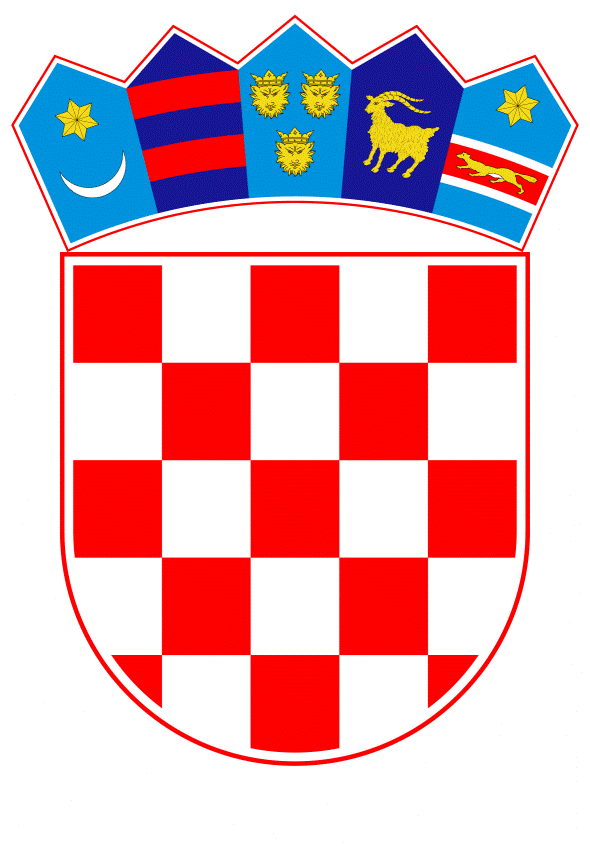 VLADA REPUBLIKE HRVATSKEZagreb, 29. prosinca 2022.__________________________________________________________________________________________________________________________________________________________________________________________________________________________________________   Banski dvori | Trg Sv. Marka 2  | 10000 Zagreb | tel. 01 4569 222 | vlada.gov.hr	Na temelju članka 5.a stavka 4. Zakona o obnovi zgrada oštećenih potresom na području Grada Zagreba, Krapinsko-zagorske županije, Zagrebačke županije, Sisačko-moslavačke županije i Karlovačke županije („Narodne novine“, broj 102/20, 10/21 i 117/21) i članka 31. stavka 2. Zakona o Vladi Republike Hrvatske („Narodne novine“, br. 150/11., 93/16., i 116/18.), Vlada Republike Hrvatske je na sjednici održanoj 29. prosinca 2022. godine donijelaODLUKU O DODJELI SREDSTAVA ZA POMOĆ GRADU PETRINJI I SISAČKO-MOSLAVAČKOJ ŽUPANIJII.Ovom Odlukom odobrava se Ministarstvu prostornoga uređenja, graditeljstva i državne imovine da na teret Državnog proračuna Republike Hrvatske za 2022. godinu i projekcijama za 2023. i 2024. godinu, osigura pomoć Gradu Petrinji u iznosu od 37.000.000,00 kn za financiranje troškova vezanih za posljedice katastrofalnih šteta od potresa, a koje nisu prihvatljiv trošak iz Fonda solidarnosti Europske unije i Sisačko-moslavačkoj županiji u iznosu od 13.000.000,00 kn za cjelovitu obnovu zgrada domova za starije i nemoćne osobe u vlasništvu Sisačko-moslavačke županije čija obnova nije prihvatljiv trošak u Fondu solidarnosti Europske unije.II.Sredstva za pomoć Gradu Petrinji i Sisačko-moslavačkoj županiji osigurat će se na razdjelu 076 Ministarstvo prostornoga uređenja, graditeljstva i državne imovine, preraspodjelom sredstava unutar Državnog proračuna Republike Hrvatske za 2022. godinu i projekcijama za 2023. i 2024. godinu. III.Zadužuje se Ministarstvo prostornoga uređenja, graditeljstva i državne imovine da sredstva pomoći iz točke I. ove Odluke doznači izravno na račun Grada Petrinje i Sisačko-moslavačke županije.IV.Grad Petrinja i Sisačko-moslavačka županija dužni su sredstva iz točke I. ove Odluke utrošiti namjenski i o istom podnijeti izvješće Ministarstvu prostornoga uređenja, graditeljstva i državne imovine.V.	Ova Odluka stupa na snagu danom donošenja.KLASA: URBROJ: Zagreb, 	PREDSJEDNIK 	mr. sc. Andrej PlenkovićO B R A Z L O Ž E N J EGrad Petrinja obratio se Ministarstvu prostornoga uređenja, graditeljstva i državne imovine za pomoć u saniranju posljedica potresa radi poboljšanja uvjeta i uspostave normalnog života na području Grada Petrinje a zbog nedostatka financijskih sredstava do kojeg je došlo iz objektivnih razloga i umanjenih prihoda koje ostvaruje Grad Petrinja, a izravna su posljedica katastrofalnih šteta od potresa. Navedeno podrazumijeva financiranje troškova vezanih za posljedice katastrofalnih šteta od potresa, a koje nisu prihvatljiv trošak iz Fonda solidarnosti Europske unije.Radi ostvarenja tog cilja Grad Petrinja treba osigurati iznos od 37.000.000,00 kn.Sisačko-moslavačka županija obratila se Ministarstvu prostornoga uređenja, graditeljstva i državne imovine za pomoć u osiguranju sredstava u državnom proračuna radi cjelovite obnove zgrada domova za starije i nemoćne  u vlasništvu Sisačko-moslavačke županije čija obnova nije prihvatljiv trošak iz Fonda solidarnosti Europske unije, te je financijsko opterećenje obnove palo na Sisačko-moslavačku županiju.Radi ostvarenja tog cilja Sisačko-moslavačka županija treba osigurati iznos od 13.000.000,00 kn.Kako Grad Petrinja i Sisačko-moslavačka županije nisu u mogućnosti osigurati sredstva za gore navedene namjene predlaže se donošenje ove Odluke. Predlagatelj:Ministarstvo prostornoga uređenja, graditeljstva i državne imovine Predmet:Prijedlog odluke o dodjeli sredstava za pomoć Gradu Petrinji i Sisačko-moslavačkoj županiji